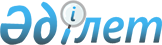 Мұғалжар ауданы, Қайыңды ауылдық округі, Қайыңды ауылында көше атауын қайта атау туралыАқтөбе облысы Мұғалжар ауданы Қайыңды ауылдық округі әкімінің 2008 жылғы 30 маусымдағы N 4 шешімі. Ақтөбе облысының Мұғалжар аудандық әділет басқармасында 2008 жылдың 4 тамызда N 3-9-66 тіркелді

      Қазақстан Республикасының 1993 жылғы 8 желтоқсандагы "Қазақстан Республикасының әкімшілік-аумақтық құрылысы туралы" Заңының 14 бабының 4 тармағына, Қайыңды ауылы тұрғындарының конференциясының және 2008 жылғы 12 маусымдағы аудандық ономастика комиссия отырысының N 3 хаттамасының шешіміне сәйкес "Қазақстан Республикасы жергілікті мемлекетпк басқару туралы" Заңының 35, 37 баптарын басшылыққа ала отырып Қайынды ауылдық округінің әкімі ШЕШІМ ЕТТІ:



      1. Қайыңды ауылындағы Компрессорная кешесі Болашақ кешесі деп қайта аталсын.



      2. Осы шешім ресми жарияланған күннен бастап қолданысқа он күнтізбелік күннен кейін енгізіледі.      Қайыңды ауылдық

      округінің әкімі:                  І. Ниязова
					© 2012. Қазақстан Республикасы Әділет министрлігінің «Қазақстан Республикасының Заңнама және құқықтық ақпарат институты» ШЖҚ РМК
				